ΘΕΜΑ: Προκήρυξη εκδήλωσης ενδιαφέροντος για πολυήμερη εκπαιδευτική ΕκδρομήΣΧΕΤ.: 33120/ΓΔ4/28-2-2017 (ΦΕΚ 681/Β΄/6.03.2017) 	Σύμφωνα με το άρθρο 13, παράγραφος 1 της παραπάνω σχετικής Υ.Α., προχωρούμε στην προκήρυξη για εκδήλωση ενδιαφέροντος, προκειμένου να υλοποιηθεί πολυήμερη εκπαιδευτική εκδρομή των μαθητών της Γ΄ τάξης του σχολείου μας.Χαρακτηριστικά στοιχεία της εκδρομής:Προορισμός: ΚαλαμάταΑναχώρηση: 6 Μαρτίου 2023Επιστροφή: 9 Μαρτίου 2023 (3 διανυκτερεύσεις)Μεταφορικό μέσο: Τουριστικό λεωφορείο με τις απαραίτητες προδιαγραφές και έγγραφα καταλληλότητας.Έμπειρος συνοδός τουριστικού γραφείουΑριθμός συμμετεχόντων: 61 μαθητές και 4 συνοδοί καθηγητέςΚατάλυμα: Ξενοδοχείο (όχι Bungalows) 4* με ημιδιατροφή, όχι στην πόλη αλλά κοντά στην Καλαμάτα.Διαμονή σε τρίκλινα δωμάτια για μαθητές και μονόκλινα για καθηγητές. Όλα τα δωμάτια να βρίσκονται συγκεντρωμένα μαζί.Γραπτή επιβεβαίωση ξενοδοχείων για διαθεσιμότητα δωματίων στις συγκεκριμένες ημερομηνίες.Διάθεση του λεωφορείου όλες τις μέρες για επισκέψεις και μετακινήσεις.Δωρεάν συμμετοχή των συνοδών καθηγητώνΣυνοδός του Γραφείου Υ.Δ. ότι το ταξιδιωτικό γραφείο διαθέτει ειδικό σήμα  και πληροί τις νόμιμες προϋποθέσεις λειτουργίαςΑσφάλιση Ευθύνης Διοργανωτή.Ασφάλιση για ιατροφαρμακευτική περίθαλψη και γενικά κάλυψη εξόδων σε περίπτωση ατυχήματος ή ασθένειας.Προσφορά δωρεάν συμμετοχών μαθητώνΑποδοχή ποινικής ρήτρας για επιστροφή χρημάτων σε περίπτωση ακύρωσης λόγω ανωτέρας βίας ή αιφνιδιαστικής ασθένειαςΑποδοχή ποινικής ρήτρας για την καλή εκτέλεση της εκδρομήςΕκδήλωση ενδιαφέροντος μέχρι  την Τρίτη 7 Φεβρουαρίου 2023 και ώρα 12.00΄ μ.μ. αποκλειστικά μέσω ταχυδρομικής υπηρεσίας							Ο ΔιευθυντήςΓεώργιος Καψούρης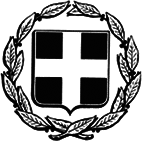 ΕΛΛΗΝΙΚΗ ΔΗΜΟΚΡΑΤΙΑΥΠΟΥΡΓΕΙΟ ΠΑΙΔΕΙΑΣ ΚΑΙ ΘΡΗΣΚΕΥΜΑΤΩΝ-----ΠΕΡΙΦΕΡΕΙΑΚΗ ΔΙΕΥΘΥΝΣΗΑ/ΘΜΙΑΣ ΚΑΙ Β/ΘΜΙΑΣ ΕΚΠΑΙΔΕΥΣΗΣΑΤΤΙΚΗΣΔΙΕΥΘΥΝΣΗ Δ.Ε. ΑΝΑΤ. ΑΤΤΙΚΗΣ1ο ΓΕΝΙΚΟ ΛΥΚΕΙΟ ΚΟΡΩΠΙΟΥTαχ. Δ/νση:	Πλατεία Μερκούρη Τ.Κ. – Πόλη:	19400  ΚορωπίE-mail: mail@lyk-korop.att.sch.gr	Πληροφορίες:	Καψούρης ΓεώργιοςΤηλέφωνο: 210 6622282      Fax:             210 6627337	       Κορωπί  31/01/2023     Αρ. Πρωτοκ.: 83     ΠΡΟΣ: Τη Δ/νση Δ.Ε. Ανατ. Αττικής